แผนแม่บทเทคโนโลยีสารสนเทศและการสื่อสาร 2563 – 2567facebook :tungkae2015@hotmail.comองค์การบริหารส่วนตำบลทุ่งแกอำเภอเจริญศิลป์จังหวัดสกลนครส่วนที่ 1บททั่วไปองค์การบริหารส่วนตำบลทุ่งแกตระหนักถึงการพัฒนาเทคโนโลยีสารสนเทศที่เหมาะสมกับสภาวะเศรษฐกิจสังคมและความก้าวหน้าทางเทคโนโลยีด้วยความร่วมมือและการมีส่วนร่วมจากทุกภาคส่วนทั้งภายในและภายนอกองค์กรเพื่อให้การดำเนินงานขององค์การบริหารส่วนตำบลทุ่งแกเป็นไปอย่างมีประสิทธิภาพสามารถบรรลุพันธกิจตามที่กำหนดไว้1.1 วิสัยทัศน์“ ชุมชนเข้มแข็งและน่าอยู่เชิดชูคุณธรรม ใส่ใจคุณภาพชีวิตน้อมนำเศรษฐกิจพอเพียง  อนุรักษ์ทรัพยากรธรรมชาติและสิ่งแวดล้อมพร้อมก้าวสู่อาเซียน ”1.2 พันธกิจ“องค์การบริหารส่วนตำบลทุ่งแกจะนำเอาเทคโนโลยีสารสนเทศที่ทันสมัยและเหมาะสมมาใช้ในการพัฒนาศักยภาพของบุคลากรเพื่อการพัฒนาท้องถิ่น”1.3 เป้าหมายหลัก1) มีโครงสร้างพื้นฐานด้านเทคโนโลยีสารสนเทศที่มีประสิทธิภาพได้มาตรฐานและเหมาะสมกับการใช้งานอย่างเพียงพอและทั่วถึงรวมทั้งมีความมั่นคงปลอดภัยของระบบเครือข่ายและระบบสารสนเทศ2) มีการพัฒนาศักยภาพของบุคลากรด้านเทคโนโลยีสารสนเทศและการสื่อสารอย่างเป็นระบบและต่อเนื่องเพื่อนาองค์ความรู้ที่ได้มาใช้ในการพัฒนาองค์การบริหารส่วนตำบลทุ่งแกไปสู่สังคมแห่งภูมิปัญญาและการเรียนรู้3) พัฒนาระบบเทคโนโลยีสารสนเทศและการสื่อสารเพื่อการพัฒนาท้องถิ่น4) ปรับปรุงระบบคอมพิวเตอร์ระบบปฏิบัติการการบริหารและการดูแลรักษาให้มีประสิทธิภาพ5) พัฒนาระบบการสื่อสารและการเผยแพร่ข้อมูลข่าวสารผ่านทางระบบอินเทอร์เน็ตส่วนที่ 2สถานภาพและสภาพแวดล้อมขององค์การบริหารส่วนตำบลทุ่งแก1. สภาพ/ข้อมูลทั่วไปขององค์การบริหารส่วนตำบลทุ่งแก1.1ลักษณะที่ตั้งองค์การบริหารส่วนตำบลทุ่งแกตั้งอยู่ห่างจากที่ว่าการอำเภอเจริญศิลป์ประมาณ 5 กิโลเมตรและอยู่ห่างจากจังหวัดสกลนคร๙๓ กิโลเมตรมีที่ทำการตั้งอยู่ที่  เลขที่ ๒๔๘  หมู่ที่ ๕ ตำบลทุ่งแกอำเภอเจริญศิลป์จังหวัดสกลนครองค์การบริหารส่วนตำบลทุ่งแกได้รับการแต่งตั้งตามประกาศกระทรวงมหาดไทยเมื่อวันที่ 23 กุมภาพันธ์ 2540 องค์การบริหารส่วนตำบลทุ่งแกเป็นองค์กรปกครองส่วนท้องถิ่นขนาดกลาง- 2 –1.2อาณาเขตตำบลเจริญศิลป์มีเนื้อที่ทั้งหมดประมาณ72  ตารางกิโลเมตร (หรือประมาณ 45,030 ไร่) โดยมีอาณาเขตติดต่อดังนี้ทิศเหนือจรดตำบลบ้านเหล่า  อำเภอเจริญศิลป์  จังหวัดสกลนครทิศใต้จรดตำบลบ้านถ่อนอ.สว่างแดนดินจ.สกลนครทิศตะวันออกจรดตำบลเจริญศิลป์ อำเภอเจริญศิลป์จ.สกลนครทิศตะวันตกจรดตำบลโคกสีและตำบลบ้านถ่อนอำเภอสว่างแดนดิน จ.สกลนครแผนที่ตำบลทุ่งแก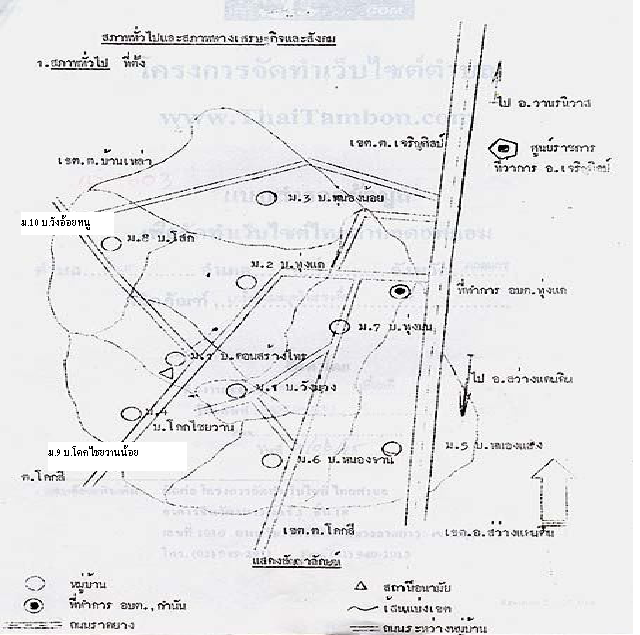 - 3 –1.3สภาพพื้นที่สภาพพื้นที่ส่วนใหญ่เป็นที่ราบลุ่มเหมาะแก่การเพาะปลูกพืช  มีอ่างเก็บน้ำ 5 แห่ง มีลำห้วยธรรมชาติ  6 แห่ง  สภาพป่าไม้มีความอุดมสมบูรณ์ ประมาณ 50 % ของพื้นป่าทั้งหมดเป็นพื้นที่ทำการเกษตร	จำนวน 27,018, ไร่  	คิดเป็น 60 %เป็นพื้นที่สาธารณะ	จำนวน  621  ไร่		คิดเป็น 1.38 %เป็นพื้นที่ป่าไม้		จำนวน  11,428  ไร่	คิดเป็น 25.51 %เป็นพื้นที่อยู่อาศัย	จำนวน  3,602  ไร่	คิดเป็น 7.99 %อื่นๆ			จำนวน   2,307  ไร่	คิดเป็น 5.12 %	1.4 เขตการปกครององค์การบริหารส่วนตำบลทุ่งแก มีหมู่บ้านอยู่ในเขตปกครองจำนวน8หมู่บ้านดังนี้1. บ้านดอนสร้างไพร  หมู่ที่ 12. บ้านทุ่งแก  หมู่ที่ 23. บ้านโคกไชยวาน   หมู่ที่ 44. บ้านหนองแสง  หมู่ที่ 55. บ้านหนองจาน  หมู่ที่ 66. บ้านโสก  หมู่ที่ 87. บ้านโคกไชยวานน้อย  หมู่ที่ 98. บ้านวังอ้อยหนู  หมู่ที่ 10หมายเหตุ หมู่บ้านที่อยู่ในเขตเทศบาลจำนวน 3 หมู่บ้าน ได้แก่ บ้านหนองน้อย  หมู่ที่ 3,บ้านทุ่งมน หมู่ที่ 7,111.5จำนวนประชากรมีจำนวนครัวเรือนทั้งหมด 1,381ครัวเรือนประชากรรวมทั้งสิ้น5,089คนแยกเป็นเพศชายจำนวน 2,548คนเพศหญิงจำนวน2,541 คนดังแสดงในตารางประกอบ 1- 4 -ตารางประกอบ 1. ตารางแสดงจำนวนประชากรแยกตามหมู่บ้าน1.6ท้องถิ่นอื่นในตำบล			-2. ข้อมูลสภาพทางเศรษฐกิจ2.1การประกอบอาชีพ- เกษตรกรรมปลูกพืชและเลี้ยงสัตว์พืชเศรษฐกิจได้แก่ข้าวแตงไทย มันสำปะหลัง  อ้อย  สัตว์เศรษฐกิจที่สำคัญได้แก่โคกระบือ- หัตถกรรมพื้นบ้านได้แก่การทอผ้าฝ้ายผ้าไหม  เครื่องจักรสานไม้ไผ่- รับจ้างทั่วไป2.2 หน่วยธุรกิจในเขตองค์การบริหารส่วนตำบลทุ่งแก- ปั้มน้ำมันชนิดตู้หัวจ่าย				จำนวน	1	แห่ง- ปั้มน้ำมันหลอด – ขายเป็นขวด			จำนวน	18	แห่ง- โรงสีข้าว					จำนวน	6	แห่ง- ร้านขายของชำ					จำนวน	24	แห่ง- ร้านซ่อมรถ					จำนวน	3	แห่ง- ร้านค้าสาธิตประจำหมู่บ้าน			จำนวน	10	แห่ง- ร้านขายเครื่องมือวัสดุก่อสร้าง-เครื่องใช้ไฟฟ้า	จำนวน	1	แห่ง- ร้านรับซื้อ -ขายข้าวเปลือก			จำนวน 1	แห่ง- ร้านรับซื้อ – ขายของเก่า			จำนวน	1	แห่ง- โรงบดไม้					จำนวน	1	แห่ง- 5 -- ร้านรับหล่อเสาปูนขาย				จำนวน	2	แห่ง- โรงแรมรีสอร์ทบริการห้องพัก			จำนวน	1	แห่ง-ตู้โทรศัพท์สาธารณะ				จำนวน	8	ตู้- โรงผลิตเส้นก๋วยเตี๋ยว				จำนวน	1 	แห่ง	ข้อมูลสภาพทางสังคมการศึกษา-  ศูนย์พัฒนาเด็กเล็ก			2	แห่ง-  โรงเรียนประถมศึกษา			4	แห่ง-  โรงเรียนมัธยมศึกษา(ขยายโอกาส)	1	แห่ง-  ศูนย์พัฒนาเด็กเล็ก			2	แห่ง-  โรงเรียนประถมศึกษา			4	แห่ง-  โรงเรียนมัธยมศึกษา(ขยายโอกาส)	1	แห่ง3.2 สถาบันและองค์กรทางศาสนา- วัด/สำนักสงฆ์				13	แห่ง- โบสถ์/มัสยิด				- 	แห่ง3.3 การสาธารณสุข- โรงพยาบาลของรัฐขนาด		- 	แห่ง- โรงพยาบาลส่งเสริมสุขภาพตำบลทุ่งแก	1 	แห่ง- สถานพยาบาลเอกชน			- 	แห่ง- ร้านขายยาแผนปัจจุบัน			- 	แห่ง- อัตราการมีและใช้ส้วมราดน้ำร้อยละ 1003.4 ความปลอดภัยในชีวิตและทรัพย์สิน- ป้อมยามตำรวจ				1	แห่ง- สถานีดับเพลิง				- 	แห่ง- ศูนย์อาสาสมัครป้องกันภัยฝ่ายพลเรือน	1 	แห่ง3.5 มวลชนจัดตั้ง- ลูกเสือชาวบ้าน 4 รุ่น			490	คน- อส.ปปส.1รุ่น				70	คน- อาสาสมัครป้องกันภัยฝ่ายพลเรือน3รุ่น143	คน4. ข้อมูลสภาพโครงสร้างพื้นฐาน	4.1 การสื่อสารโทรคมนาคม- ที่ทำการไปรษณีย์โทรเลข		- 	แห่ง- 6 -- สถานีโทรคมนาคมอื่นๆ		- 	แห่ง	4.2 การไฟฟ้า- ไฟฟ้าใช้ทั่วถึง8หมู่บ้าน4.3 การประปา- การมีน้ำประปาใช้8หมู่บ้าน4.4 การคมนาคมการคมนาคมทางบกภายในเขตอบต.ทุ่งแกสามารถเดินทางโดยสะดวกด้วยถนนลาดยางระหว่างหมู่บ้านและถนนคอนกรีตเสริมเหล็กภายในหมู่บ้านและถนนลูกรัง5. ข้อมูลสภาพทรัพยากรธรรมชาติและสิ่งแวดล้อม5.1แหล่งน้ำธรรมชาติ- ลำน้ำลำห้วย8หมู่บ้าน  ประกอบด้วยบ้านดอนสร้างไพร  หมู่ที่ 1		- ลำห้วยวังม่วง		- ลำห้วยหนองสรวง		- ลำห้วยหูลิง		บ้านทุ่งแก  หมู่ที่ 2		- ลำห้วยหนองสรวง		- ลำห้วยวังกอไผ่		- ลำห้วยวังเดือนห้า		- ลำห้วยกลาง		บ้านโคกไชยวาน  หมู่ที่ 4		- ลำห้วยบักจอม		บ้านหนองแสง  หมู่ที่ 5		- ลำหนองแสง		- ลำห้วยทมอีไฮ		- ลำห้วยโสกดู่		บ้านหนองจาน  หมู่ที่ 6		- ลำห้วยพาน		บ้านโสก  หมู่ที่ 8		- ลำห้วยวังกกแต้		- ลำห้วยวังอ้อยหนู		- ลำห้วยกลางตอนบน- 7 -บ้านโคกไชยวานน้อย  หมู่ที่ 9		- ลำห้วยวังนกเจ่า		- ลำห้วยข้าวหลาม		บ้านวังอ้อยหนู  หมู่ที่ 10		- ลำห้วยอีพัน5.2แหล่งน้ำที่สร้างขึ้น- ฝายกั้นน้ำ9แห่ง- อ่างเก็บน้ำ4แห่ง- บ่อโยก/บ่อบาดาล17แห่ง- สระน้ำ11แห่ง5.3ทรัพยากรป่าไม้-ป่าชุมชนและที่ดินสาธารณะหมู่บ้าน8แห่งส่วนใหญ่มีสภาพป่าเป็นป่าเต็งรัง5.4ทรัพยากรดินสภาพดินส่วนใหญ่เป็นกลุ่มดินไร่มีลักษณะเป็นดินร่วนปนทรายและดินร่วนปนดินลูกรังนอกจากนี้ยังพบแหล่งดินลูกรังเป็นจำนวนมากและยังมีดินเค็มด้วยบางแห่ง6. ด้านบุคลากร6.1 ฝ่ายการเมือง- ผู้บริหารและผู้ช่วยผู้บริหาร	จำนวน	4 	คน- สมาชิกสภาอบต.		จำนวน 16	คน6.2 ฝ่ายพนักงานส่วนตำบล- พนักงานส่วนตำบล		จำนวน	12	คน- พนักงานจ้างตามภารกิจ		จำนวน  5	คน- พนักงานจ้างทั่วไป		จำนวน  7	อัตราประกอบด้วย 1. ปลัดองค์การบริหารส่วนตำบล	1 	คน- ตำแหน่งในสำนักปลัดองค์การบริหารส่วนตำบล   9	คน1.รองปลัดองค์การบริหารส่วนตำบลเจริญศิลป์	1 	คน2.หัวหน้าสำนักปลัด				1 	คน3.เจ้าหน้าที่วิเคราะห์นโยบายและแผน		1 	คน4. เจ้าพนักงานธุรการ				1 	คน5. เจ้าพนักงานป้องกันและบรรเทาสารธารณภัย	1	คน6. พนักงานขับรถยนต์				1 	คน- 8 –7. นักการภารโรง				1 	คน8. ผู้ช่วยเจ้าพนักงานธุรการ			1	คน9. พนักงานขับรถบรรทุกน้ำ			1	คน-ตำแหน่งในส่วนการศึกษาศาสนาและวัฒนธรรม 8	คน1.ผู้อำนวยการกองการศึกษา			1 	คน2. ครู						2 	คน3. ผู้ช่วยครูผู้ดูแลเด็ก				5	คน- ตำแหน่งในกองคลัง				5	คน1. ผู้อำนวยการกองคลัง				1 	คน2. นักวิชาการเงินและบัญชี			1 	คน3. เจ้าพนักงานการเงินและบัญชี			1 	คน4. เจ้าพนักงานพัสดุ				1	คน5. ผู้ช่วยเจ้าพนักงานพัสดุ				1 	คน- ตำแหน่งในกองช่าง				5 	คน1. ผู้อำนวยการกองช่าง				1 	คน2. นายช่างโยธา					1 	คน3. ผู้ช่วยนายช่างไฟฟ้า				1 	คน4. ผู้ช่วยเจ้าพนักงานธุรการ			1 	คน5. คนงาน 					1 	คน-ตำแหน่งในส่วนสวัสดิการสังคม		3 	คน1.ผูอำนวยการกองสวัสดิการสังคม		1 	คน2. ผู้ช่วยเจ้าพนักงานพัฒนาชุมชน			1 	คน- พนักงานจ้างเหมาบริการ			2	คน- ระดับการศึกษาของบุคลากร				-  ประถมศึกษา				-  	คน				-  มัธยมศึกษาตอนต้น(ม.3)		-	คน-  มัธยมศึกษาตอนปลาย(ม.6)			5	คน			-  ปวช.						-     	คน-  อนุปริญญา หรือ ปวส.				3   	คน-  ปริญญาตรี					11	คน-  สูงกว่าปริญญาตรี				3    	คน- 9 -6.3 เครื่องมืออุปกรณ์ต่างๆในการดำเนินงาน- เครื่องคอมพิวเตอร์	10	เครื่อง- เครื่องโทรสาร		1 	เครื่อง- โทรศัพท์		2 	หมายเลข- เครื่องถ่ายเอกสาร	– 	เครื่อง- รถจักรยานยนต์ประจำอบต. 1 	คัน- รถยนต์นั่งส่วนกลาง	2	คัน- รถยนต์บรรทุกน้ำเอนกประสงค์ 1 คัน- วิทยุสื่อสาร 13	เครื่อง- อาคารที่ตั้งสำนักงาน 1 หลัง- อาคารศูนย์อปพร. 1 หลัง- อาคารหอประชุมอบต. 1 หลัง7. จุดเด่นของพื้นที่ (ที่เอื้อต่อการพัฒนาตำบล)- มีเส้นทางคมนาคมสัญจรไปมาสะดวกมีแหล่งน้ำมาก- พืชเศรษฐกิจเช่นข้าวมันสำปะหลังยางพาราแตงไทย8. สภาพแวดล้อมภายในองค์กรจุดแข็ง (Strengths)- ผู้บริหารขององค์การบริหารส่วนตำบลทุ่งแกเห็นความสำคัญและความจำเป็นของการนำเทคโนโลยีสารสนเทศมาใช้ในดำเนินงานตามพันธกิจและการพัฒนาองค์กร- มีผู้บริหารระดับสูงขององค์การบริหารส่วนตำบลทุ่งแกทำหน้าที่กำกับดูแลการทำงานที่เกี่ยวข้องทางด้านเทคโนโลยีสารสนเทศ- องค์การบริหารส่วนตำบลทุ่งแกมีหน่วยงานที่ทำหน้าที่ดูแลและบริหารจัดการด้านเทคโนโลยีสารสนเทศโดยเฉพาะ-บุคลากรด้านเทคโนโลยีสารสนเทศมีความพร้อมและตั้งใจในการทำงานตามภาระงานจุดอ่อน (Weaknesses)- บุคลากรด้านเทคโนโลยีสารสนเทศมีจำนวนไม่เพียงพอกับภาระงานที่เพิ่มมากขึ้น- ขาดแคลนบุคลากรด้านเทคโนโลยีที่มีทักษะสูงหรือเชี่ยวชาญเฉพาะด้าน-ขาดความคล่องตัวในการจัดหาครุภัณฑ์ด้านเทคโนโลยีสารสนเทศและการสื่อสารที่ทันสมัยเนื่องจากค่าใช้จ่ายและการลงทุนในการจัดซื้อค่อนข้างสูง-การใช้เทคโนโลยีสารสนเทศที่ไม่เหมาะสมเช่นเพื่อความบันเทิงและการเข้าถึงเนื้อหาที่ไม่พึงประสงค์- 10 -9. สภาพแวดล้อมภายนอกโอกาส (Opportunities)- สำนักคอมพิวเตอร์องค์การบริหารส่วนตำบลเจริญศิลป์ให้การสนับสนุนการเชื่อมต่อระบบเครือข่ายอินเทอร์เน็ตความเร็วสูงเพื่อการศึกษาและวิจัย-สำนักคอมพิวเตอร์องค์การบริหารส่วนตำบลเจริญศิลป์ให้การสนับสนุนการเรียนการสอนทางไกลผ่านระบบ Teleconference- ความก้าวหน้าทางเทคโนโลยีสารสนเทศทำให้มีการเข้าถึงแหล่งข้อมูลและการประยุกต์ใช้งานอย่างมีประสิทธิภาพมากยิ่งขึ้นภัยคุกคาม (Threats)- การพัฒนาบุคลากรไม่ทันกับการพัฒนาและการเปลี่ยนแปลงอย่างรวดเร็วของเทคโนโลยีสารสนเทศ-การบุกรุกโจมตีระบบเครือข่ายและระบบสารสนเทศทั้งจากภายในและภายนอกองค์การบริหารส่วนตำบลทุ่งแกอาชญากรรมทางคอมพิวเตอร์ส่วนที่ 3ยุทธศาสตร์การพัฒนาและแผนกลยุทธ์3.1 ยุทธศาสตร์การพัฒนาเพื่อให้บรรลุเป้าหมายหลักขององค์การบริหารส่วนตำบลทุ่งแกอย่างเป็นรูปธรรมจึงได้กำหนดยุทธศาสตร์การพัฒนาเทคโนโลยีสารสนเทศไว้ 4 ยุทธศาสตร์ได้แก่ยุทธศาสตร์ที่1พัฒนาบุคลากรขององค์การบริหารส่วนตำบลทุ่งแกให้มีความสามารถในการใช้เทคโนโลยีสารสนเทศอย่างมีวิจารณญาณและรู้เท่าทันยุทธศาสตร์ที่2ใช้เทคโนโลยีสารสนเทศสนับสนุนการพัฒนาท้องถิ่นเพื่อเพิ่มประสิทธิภาพการจัดการขององค์การบริหารส่วนตำบลทุ่งแกยุทธศาสตร์ที่3	พัฒนาโครงสร้างพื้นฐานด้านเทคโนโลยีสารสนเทศเพื่อสนับสนุนการพัฒนาท้องถิ่นขององค์การบริหารส่วนตำบลทุ่งแกยุทธศาสตร์ที่4ใช้เทคโนโลยีสารสนเทศเพื่อสนับสนุนการบริหารจัดการและการบริการขององค์การบริหารส่วนตำบลทุ่งแก3.2 แผนกลยุทธ์ยุทธศาสตร์ที่๑พัฒนาบุคลากรขององค์การบริหารส่วนตำบลทุ่งแกให้มีความสามารถในการใช้เทคโนโลยีสารสนเทศอย่างมีวิจารณญาณและรู้เท่าทัน- 11 --สนับสนุนการพัฒนาบุคลากรขององค์การบริหารส่วนตำบลทุ่งแกให้สามารถพัฒนาองค์ความรู้อย่างต่อเนื่องและสามารถทาวิจัยและพัฒนาเทคโนโลยีสารสนเทศขั้นสูง-กำหนดมาตรฐานความรู้ทางด้านเทคโนโลยีสารสนเทศสาหรับบุคลากรขององค์การบริหารส่วนตำบลทุ่งแกทุกระดับให้สอดคล้องกับมาตรฐานตำแหน่ง-จัดการฝึกอบรมด้านเทคโนโลยีสารสนเทศแก่พนักงานองค์การบริหารส่วนตำบลทุ่งแก- ส่งเสริมและพัฒนาบุคลากรขององค์การบริหารส่วนตำบลเจริญศิลป์ด้านเทคโนโลยีสารสนเทศและการสื่อสารขององค์การบริหารส่วนตำบลทุ่งแกให้มีความรู้ทักษะและศักยภาพสูงขึ้นโดยสร้างแรงจูงใจในการเข้ารับการฝึกอบรมและสอบวัดมาตรฐานวิชาชีพที่มีกำหนดไว้ในระดับสากลยุทธศาสตร์ที่๒ใช้เทคโนโลยีสารสนเทศสนับสนุนการพัฒนาท้องถิ่นเพื่อเพิ่มประสิทธิภาพการจัดการขององค์การบริหารส่วนตำบลทุ่งแก-สนับสนุนการพัฒนาระบบงานสารบรรณอิเล็กทรอนิกส์ (e-office) เพื่อลดปริมาณการใช้กระดาษ-จัดหาคอมพิวเตอร์และอุปกรณ์ให้ได้มาตรฐานและเพียงพอ- จัดหาซอฟต์แวร์ลิขสิทธ์-จัดหาระบบทดสอบความรู้ด้านเทคโนโลยีสารสนเทศและการสื่อสารของประชาชนยุทธศาสตร์ที่๓พัฒนาโครงสร้างพื้นฐานด้านเทคโนโลยีสารสนเทศเพื่อสนับสนุนการพัฒนาท้องถิ่นขององค์การบริหารส่วนตำบลทุ่งแก-ปรับปรุงโครงสร้างพื้นฐานด้านเทคโนโลยีสารสนเทศและขยายพื้นที่ให้บริการให้เพียงพอและครอบคลุมยุทธศาสตร์ที่๔ใช้เทคโนโลยีสารสนเทศเพื่อสนับสนุนการบริหารจัดการและการบริการขององค์การบริหารส่วนตำบลทุ่งแก-กำหนดนโยบายในการพัฒนาระบบสารสนเทศให้เป็นมาตรฐานเดียวกัน-พัฒนาระบบบริหารจัดการสำนักงานให้เป็นศูนย์กลางที่สอดคล้องและสามารถบูรณาการใช้งานร่วมกันได้-จัดหาเครื่องคอมพิวเตอร์เพื่อให้บริการแก่ประชาชนให้เพียงพอและเป็นไปตามเกณฑ์มาตรฐานที่กำหนด- 12 -ส่วนที่ 4โครงการแผนงาน/กิจกรรม4.1 โครงการยุทธศาสตร์ที่๑พัฒนาบุคลากรขององค์การบริหารส่วนตำบลทุ่งแกให้มีความสามารถในการใช้เทคโนโลยีสารสนเทศอย่างมีวิจารณญาณและรู้เท่าทันวัตถุประสงค์เพื่อพัฒนาบุคลากรขององค์การบริหารส่วนตำบล   ทุ่งแกให้มีความสามารถในการใช้เทคโนโลยีสารสนเทศอย่างมีวิจารณญาณและรู้เท่าทัน- โครงการพัฒนาศักยภาพของบุคลากรด้านเทคโนโลยีสารสนเทศ-โครงการฝึกอบรมความรู้ด้านเทคโนโลยีสารสนเทศยุทธศาสตร์ที่๒ใช้เทคโนโลยีสารสนเทศสนับสนุนการพัฒนาท้องถิ่นเพื่อเพิ่มประสิทธิภาพการจัดการขององค์การบริหารส่วนตำบลทุ่งแก  วัตถุประสงค์เพื่อใช้เทคโนโลยีสารสนเทศสนับสนุนการพัฒนาท้องถิ่นเพื่อเพิ่มประสิทธิภาพการจัดการขององค์การบริหารส่วนตำบลทุ่งแก- โครงการจัดหาคอมพิวเตอร์และอุปกรณ์เทคโนโลยีสารสนเทศสาหรับการจัดการ- โครงการจัดหาซอฟต์แวร์ลิขสิทธิ์ยุทธศาสตร์ที่๓พัฒนาโครงสร้างพื้นฐานด้านเทคโนโลยีสารสนเทศเพื่อสนับสนุนการพัฒนาท้องถิ่นขององค์การบริหารส่วนตำบลทุ่งแกวัตถุประสงค์เพื่อพัฒนาโครงสร้างพื้นฐานด้านเทคโนโลยีสารสนเทศเพื่อสนับสนุนการพัฒนาท้องถิ่นขององค์การบริหารส่วนตำบลทุ่งแก-ปรับปรุงโครงสร้างพื้นฐานด้านเทคโนโลยีสารสนเทศและขยายพื้นที่ให้บริการให้เพียงพอและครอบคลุม- โครงการปรับปรุงระบบเครือข่าย-โครงการปรับปรุงระบบเครือข่ายไร้สาย-โครงการปรับปรุงอุปกรณ์สำรองไฟฟ้า-โครงการจัดหาระบบป้องกันการบุกรุกและโจมตีระบบเครือข่ายยุทธศาสตร์ที่๔ใช้เทคโนโลยีสารสนเทศเพื่อสนับสนุนการบริหารจัดการและการบริการขององค์การบริหารส่วนตำบลทุ่งแกวัตถุประสงค์เพื่อใช้เทคโนโลยีสารสนเทศเพื่อสนับสนุนการบริหารจัดการและการบริการขององค์การบริหารส่วนตำบลทุ่งแก- โครงการพัฒนาระบบงานบุคคล- โครงการพัฒนาระบบจัดเก็บรายได้- โครงการพัฒนาระบบสารสนเทศเพื่อการบริหาร (MIS)- โครงการพัฒนาระบบให้บริการอิเล็กทรอนิกส์ (e-Service)- โครงการพัฒนาระบบบริหารอิเล็กทรอนิกส์ (e-Management)- โครงการพัฒนาระบบงานสารบรรณ (e-office)4.2 แผนงาน / โครงการยุทธศาสตร์ที่1 พัฒนาบุคลากรขององค์การบริหารส่วนตำบลทุ่งแกให้มีความสามารถในการใช้เทคโนโลยีสารสนเทศอย่างมีวิจารณญาณและรู้เท่าทันแผนแม่บทเทคโนโลยีสารสนเทศและการสื่อสาร(พ.ศ. 2563 – 2567)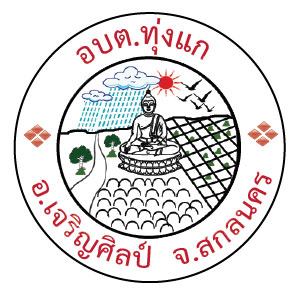 ขององค์การบริหารส่วนตำบลทุ่งแกอำเภอเจริญศิลป์จังหวัดสกลนครหมู่ที่ชื่อหมู่บ้านจำนวนหลังคาเรือนประชากรประชากรรวม (คน)ระดับการพัฒนาหมู่บ้านหมู่ที่ชื่อหมู่บ้านจำนวนหลังคาเรือนชายหญิงรวม (คน)ระดับการพัฒนาหมู่บ้าน1บ้านดอนสร้างไพร126228227455ระดับ 32บ้านทุ่งแก194357330687ระดับ 33บ้านโคกไชยวาน211429453882ระดับ 34บ้านหนองแสง273471495966ระดับ 35บ้านหนองจาน119227214441ระดับ 36บ้านโสก175290328618ระดับ 37บ้านโคกไชยวานน้อย156297268565ระดับ 38บ้านวังอ้อยหนู127249226475ระดับ 3รวมรวม1,3812,5482,5415,089